Publicado en Madrid el 06/08/2020 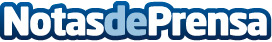 La instalación de repartidores de coste de calefacción ahorrará 250 euros al año a las familias, según ISTAEl Gobierno aprueba el Real Decreto por el que se regula la contabilización de consumos individuales de calefacción, que afectará a 1,5 millones de hogares. La norma supondrá unos ahorros cercanos a los 1.100 millones de euros en los próximos cinco años, así como una reducción de 1,05 millones de toneladas de C02 anuales. El Gobierno ha fijado un calendario para su implantación siendo la fecha límite 2023Datos de contacto:Laura del Pozo Barahona646 06 17 94Nota de prensa publicada en: https://www.notasdeprensa.es/la-instalacion-de-repartidores-de-coste-de Categorias: Nacional Finanzas Consumo Construcción y Materiales http://www.notasdeprensa.es